Учредитель Администрация и Совет депутатов Сиротинского сельского поселения Иловлинского муниципального района Волгоградской области	         27.02.2024                                                        №13/25014,5 тысяч мам в Волгоградской области получили услуги по родовым сертификатам в 2023 годуВ 2023 году услугами по родовому сертификату воспользовались 14 402 жительницы Волгоградской области. Родовый сертификат — это документ, позволяющий беременной женщине выбрать медицинскую организацию для родов, а также для наблюдения во время и после беременности. Электронный сертификат формируется при первом посещении женской консультации по месту жительства либо в роддоме. Сертификат может также оформить детская поликлиника, где будут проводиться профилактические осмотры ребёнка.До введения  электронных родовых сертификатов женщине нужно было самостоятельно представлять бланк бумажного сертификата в медучреждение. Теперь это не требуется, поскольку все необходимые сведения Социальный фонд получает автоматически. Среди них — данные о постановке на учёт в женской консультации, а также информация о том, что роды успешно приняты и были оказаны услуги по профилактическому наблюдению ребёнка в течение первого года жизни. Переход на электронную форму родового сертификата значительно упростил для медицинских работников процедуру заполнения документа, а для женщин — отменил необходимость носить с собой и предъявлять бумажный бланк.На сегодняшний день с начала года родовым сертификатом воспользовались уже 2 689 жительниц нашего региона. Если у вас остались вопросы, вы можете обратиться  в единый контакт-центр Отделения СФР по Волгоградской области, позвонив по номеру: 8-800-100-00-01 (по будням с 8.00 до 17.00), звонок бесплатный.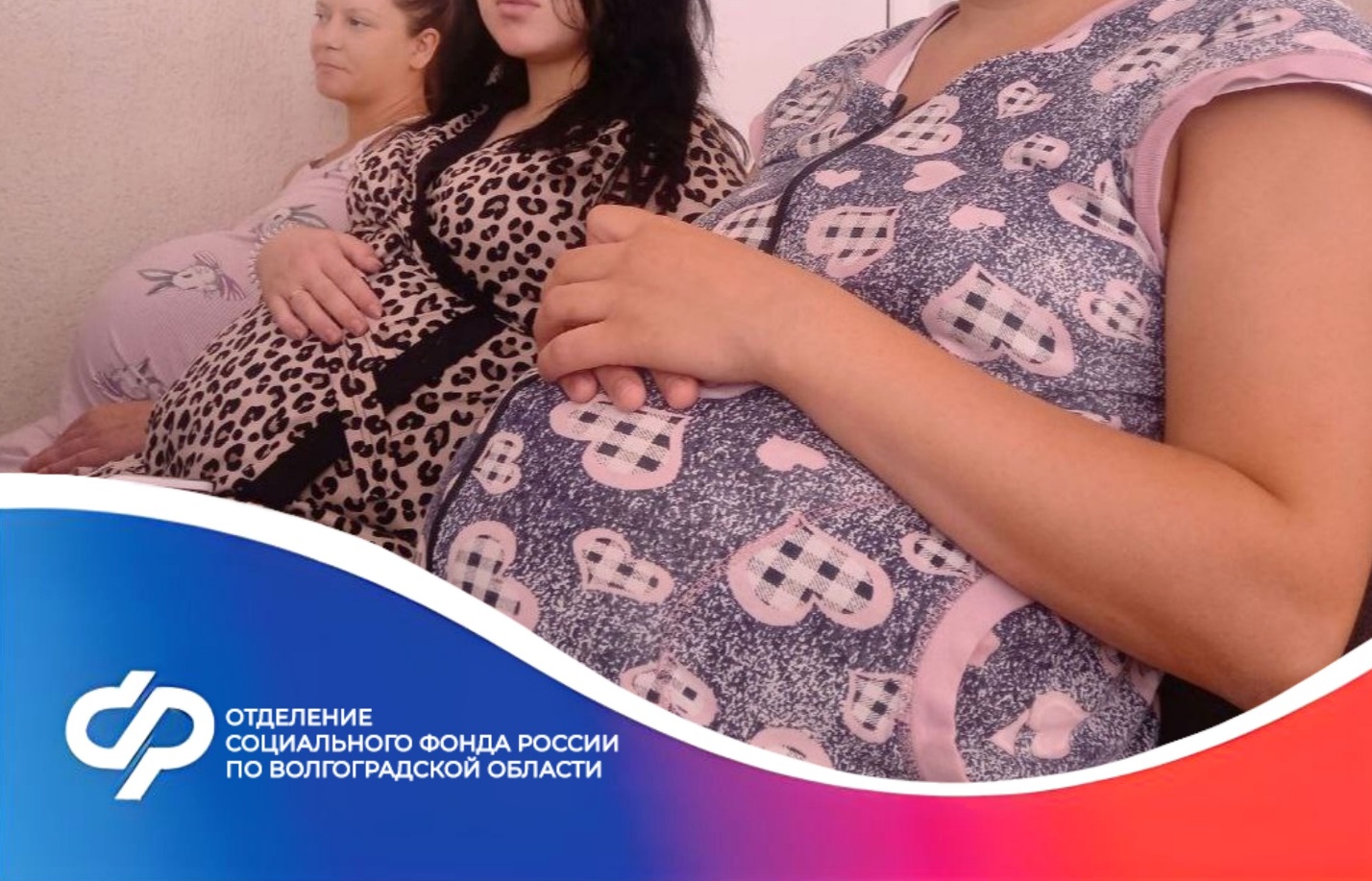 